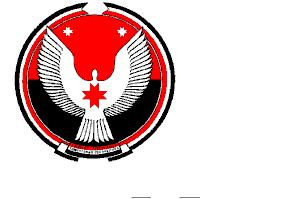 АДМИНИСТРАЦИЯ МУНИЦИПАЛЬНОГО ОБРАЗОВАНИЯ «КИРШОНСКОЕ»«КИРШОН»  МУНИЦИПАЛ КЫЛДЫТЭТЛЭН АДМИНИСТРАЦИЕЗП О С Т А Н О В Л Е Н И Е4 апреля 2019 года                                                                           № 13 О внесении изменений в план закупок  товаров,  работ,  услуг для обеспечения муниципальных нужд     муниципального образования «Киршонское» на 2019  финансовый год плановый период 2020  и 2021 годов На основании п.6   статьи 17 Федерального закона от 05.04.2013 г. № 44-ФЗ «О контрактной системе в сфере закупок товаров, работ, услуг для обеспечения государственных и муниципальных нужд», Администрация муниципального образования «Киршонское»	ПОСТАНОВЛЯЕТ:1. В связи с увеличением   суммы  расходов бюджета  муниципального образования «Киршонское»,    КБК 034 0310 9900061910 244 изложить в следующей редакции:-КБК 034 0310 9900061910 244  -7900,00 рублей   (Обеспечение первичных мер пожарной безопасности).2.Разместить новую редакцию   плана закупок на официальном сайте Российской Федерации в информационно-телекоммуникационной сети   Интернет» по адресу: www.zakupki.gov.ru.   3.Контроль за исполнением настоящего постановления оставляю за собой.Глава муниципальногообразования «Киршонское»                                           Е.В. Макарова